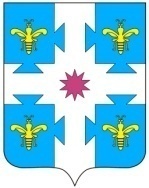 О признании утратившими силу распоряженийРуководствуясь Федеральным законом от 06.10.2003 № 131-ФЗ «Об общих принципах организации местного самоуправления в Российской Федерации», Федеральным законом № 44-ФЗ от 05.04.2013 г. «О контрактной системе в сфере закупок товаров, работ, услуг для обеспечения государственных и муниципальных нужд», постановлением администрация Козловского района от 25.01.2021 г. № 33«О признании утратившим силу постановления от 31.12.2013г. № 798»:1. Признать утратившим силу распоряжением администрации Козловского района от 12.02.2014г. № 18 «О создании контрактной службы администрации Козловского района»;2. Признать утратившим силу распоряжение администрации Козловского района от 19.03.2014 № 31 «О внесении изменений в распоряжение администрации Козловского района от 12.02.2014 N 18».2. Настоящее распоряжение подлежит размещению на официальном сайте органа местного самоуправления Козловского района в информационно-телекоммуникационной сети "Интернет" и опубликованию в периодическом печатном издании "Козловский вестник".Глава администрацииКозловского района									Ф. Р. Искандаров